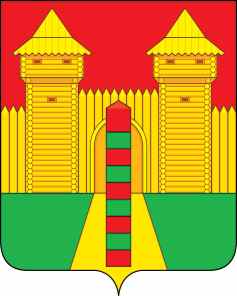 АДМИНИСТРАЦИЯ  МУНИЦИПАЛЬНОГО  ОБРАЗОВАНИЯ «ШУМЯЧСКИЙ   РАЙОН» СМОЛЕНСКОЙ  ОБЛАСТИПОСТАНОВЛЕНИЕот 06.12.2022г. № 552          п. ШумячиВ соответствии со ст. 7 Земельного кодекса Российской Федерации, ст. 14 Федерального закона от 21.12.2004 г. № 172-ФЗ «О переводе земель или земельных участков из одной категории в другую», на основании заявления Евсикова Игоря Олеговича от 30.11.2022 г. (регистрационный № 1443 от 30.11.2022 г.)	Администрация муниципального образования «Шумячский район» Смоленской областиП О С Т А Н О В Л Я Е Т:1. Установить категорию земель земельному участку площадью 740 кв.м. с кадастровым номером 67:24:0190111:172, расположенному по адресу: Российская Федерация, Смоленская область, Шумячский муниципальный район, Шумячское городское поселение, п. Шумячи, переулок Советской Армии 1-й, д.4 - земли населенных пунктов.2. Направить настоящее постановление в ФГБУ «Федеральная кадастровая палата Федеральной службы государственной регистрации, кадастра и картографии» по Смоленской области для внесения соответствующих изменений в кадастровую документацию.Об установлении категории земель земельному участкуГлава муниципального образования «Шумячский район» Смоленской областиА.Н. Васильев